SECRETARIA DESARROLLO ECONOMICO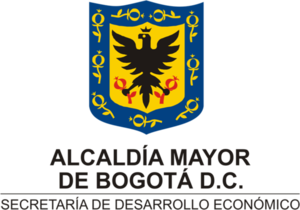 PLAN TRATAMIENTO DE RIESGOS DE SEGURIDAD Y PRIVACIDAD DE LA INFORMACIÓNBogotá, D.C.  2020TABLA DE CONTENIDO1. PLAN TRATAMIENTO DE RIESGO DE SEGURIDAD Y PRIVACIDAD DE LA INFORMACIÓN	32. PROCESO PARA EL TRATAMIENTO DE RIESGOS DE SEGURIDAD Y PRIVACIDAD DE LA INFORMACIÓN	43. CRONOGRAMA PLAN DE TRATAMIENTO DE RIESGOS DE SEGURIDAD Y PRIVACIDAD DE LA INFORMACIÓN	63.1. Sensibilización institucional sobre política de seguridad de la información	63.2. Revisar y/o actualizar el manual de Políticas de Seguridad y Privacidad de la Información	73.3. Definir roles y responsabilidades de seguridad y privacidad de la información	73.4. Desarrollar y/o actualizar el inventario de activos de información	83.5. Elaborar procedimientos de seguridad de la información	83.6. Definir metodología para la gestión de los riesgos de seguridad y privacidad de la información	83.7. Ejecutar Plan de riesgos de seguridad y privacidad de la información	93.7.1.  Establecer contexto estratégico	93.7.2. Establecer equipo de trabajo con asignación responsabilidades	103.7.3. Identificación de Riesgos	103.7.4. Análisis de Riesgos	103.7.5. Valoración de Riesgos	103.7.6. Evaluación de Controles	113.7.7. Socialización y Comunicación Políticas de Riesgos	113.7.8. Monitoreo y Revisión al Tratamiento de los Riegos	111. PLAN TRATAMIENTO DE RIESGO DE SEGURIDAD Y PRIVACIDAD DE LA INFORMACIÓNEl Plan de Tratamiento de Riesgos de Seguridad y Privacidad de la Información establece las actividades requerido para la gestión de los riesgos de seguridad y privacidad de la información, en función de la implementación de controles que permitan a la entidad disminuir la probabilidad y el impacto de materialización de este tipo de riesgos, con el fin de preservar la seguridad e integridad de los activos de información de la Entidad.En este sentido, acorde con lo establecido en el Modelo de Seguridad y Privacidad de la Información – MSPI, en la Guía No. 7 – Guía de Gestión de Riesgos y Guía No. 8 – Controles de Seguridad y Privacidad de la Información, en el presente Plan se estipulan directrices, fechas de ejecución y responsables para lograr un adecuado proceso de administración y evaluación de los riesgos de seguridad y privacidad de la información.ObjetivoDesarrollar e implementar el Plan de Tratamiento de Riesgos de Seguridad y Privacidad de la Información, de acuerdo con lo establecido en el Modelo de Privacidad y Seguridad de la Información – MSPI, la Guía No. 7 – Guía de Gestión de Riesgos y la Guía No. 8 – Controles de Seguridad y Privacidad de la Información, con el propósito de adoptar medidas y acciones encaminadas a modificar, reducir o eliminar riesgos relacionada con la infraestructura de tecnologías de la Información de la Entidad.AlcanceLos requisitos, lineamientos y acciones establecidas en el Plan de Tratamiento de Riesgos de Seguridad y Privacidad de la Información son aplicables de forma anualizada a los procesos estratégicos, misionales, de apoyo y de evaluación, por lo cual deberán ser conocidos y cumplidos por todos los funcionarios, contratistas, recursos de infraestructura tecnológica para el tratamiento de la información y terceras partes vinculadas a la Entidad que accedan a los activos de información, sistemas de información e instalaciones físicas del Instituto.2. PROCESO PARA EL TRATAMIENTO DE RIESGOS DE SEGURIDAD Y PRIVACIDAD DE LA INFORMACIÓN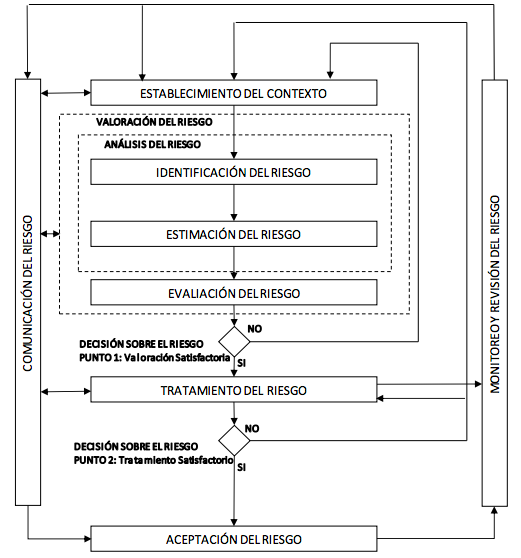 Ilustración 1. Proceso para la administración de riesgos de seguridad y privacidad de la informaciónFuente: https://www.mintic.gov.co/gestionti/615/articles-5482_G7_Gestion_Riesgos.pdfPara la evaluación de riesgos de seguridad y privacidad de la información se tomará como insumo la matriz de Activos de Información, sobre la cual se implementará el presente Plan sobre los Activos de Información que tengan un nivel alto de clasificación al evaluar los criterios de confidencialidad, integridad y disponibilidad, según los siguientes criterios.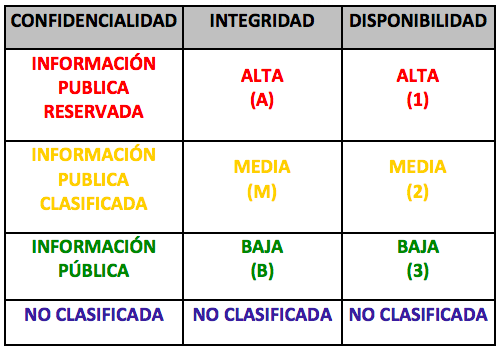 Ilustración 1. Criterios de ClasificaciónFuente: https://www.mintic.gov.co/gestionti/615/articles-5482_G7_Gestion_Riesgos.pdf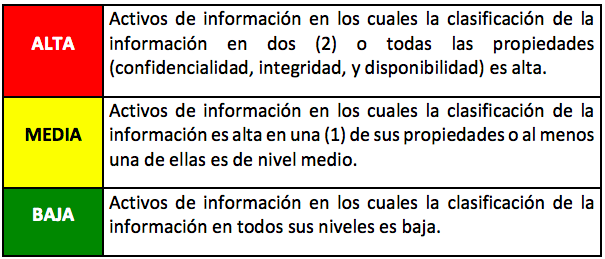 Ilustración 2. Niveles de ClasificaciónFuente: https://www.mintic.gov.co/gestionti/615/articles-5482_G7_Gestion_Riesgos.pdf3. CRONOGRAMA PLAN DE TRATAMIENTO DE RIESGOS DE SEGURIDAD Y PRIVACIDAD DE LA INFORMACIÓNA continuación, cronograma propuesto para la implementación del Plan de Tratamiento de Riesgos de Seguridad y Privacidad de la Información en la Entidad y descripción general de las tareas principales.3.1. Sensibilización institucional sobre política de seguridad de la informaciónRealizar la divulgación de manera apropiada de las reglas de comportamiento adecuadas para el uso de los sistemas y la información, que generalmente están plasmadas en las políticas y procedimientos de seguridad de la información que laEntidad, requiere que sean cumplidos por parte de todos los usuarios del sistema.Cualquier incumplimiento a las políticas, debe llevar a la imposición de una sanción, siempre y cuando el usuario haya sido adecuadamente capacitado e informado sobre todo el contenido de seguridad correspondiente a su rol y responsabilidades dentro de la Entidad.3.2. Revisar y/o actualizar el manual de Políticas de Seguridad y Privacidad de la InformaciónLa Secretaria de Desarrollo Económico establece las Políticas de Seguridad y Privacidad de la Información, con el fin de garantizar el adecuado uso de los activos de información, asegurando el cumplimiento de los principios de confidencialidad, integridad, disponibilidad, legalidad, confiabilidad y no repudio de la información.La Política de Seguridad y Privacidad de la Entidad contendrá la voluntad de la Alta Dirección para apoyar la Implementación del Modelo de Seguridad y Privacidad de la Información – MSPI.Esta política contendrá de manera específica la declaración general por parte de la Alta Dirección, en cuanto a los objetivos, alcance y nivel de cumplimiento.Esta política deberá ser aprobada y divulgada al interior de la Entidad.3.3. Definir roles y responsabilidades de seguridad y privacidad de la informaciónSe deberá garantizar la asignación de roles y responsabilidades en todos los niveles (directivo, de procesos, operativo), para lo cual acorde con lo establecido en el Modelo Integrado de Planeación y Gestión – MIPG se deberán designar al Comité Institucional de Gestión y Desempeño como el organismo encargado de la gestión y toma de decisiones.También se debe conformar el equipo de trabajo que apoyará durante la implementación y mantenimiento del Modelo de Seguridad y Privacidad de la Información – MSPI, para lo cual se debe establecer y dar a conocer el perfil y responsabilidades de los integrantes del equipo de trabajo.El equipo de trabajo designado se encargará de tomar las medidas necesarias para planear, implementar y hacer seguimiento a todas las actividades incluidas en el presente Plan para la adopción del Modelo de Seguridad y Privacidad de la Información al interior de la Entidad, así mismo, estará encargado de planear las actividades necesarias para una adecuada administración y sostenibilidad del Modelo.3.4. Desarrollar y/o actualizar el inventario de activos de informaciónLa Secretaria de Desarrollo Económico desarrollará una metodología para la identificación, clasificación, mantenimiento y actualización del inventario de activos de información, entendiendo que hace parte de la debida diligencia que a nivel estratégico se ha definido en el Modelo de Seguridad y Privacidad de la Información. En concordancia, el inventario de activos de la información se registra en la matriz definida por la Entidad incluyendo la información pertinente respecto a los propietarios, custodios y usuarios de los activos de información identificados en cada vigencia.3.5. Elaborar procedimientos de seguridad de la informaciónSe realizará la revisión de los actuales procedimientos, con el objeto de identificar las necesidades de documentación y/o actualización de procedimientos en el marco de la implementación del Modelo de Seguridad y Privacidad de la información.El propósito de esta actividad se fundamenta en desarrollar y formalizar procedimientos que permitan gestionar la seguridad y privacidad de la información en todos los procesos de la Entidad.3.6. Definir metodología para la gestión de los riesgos de seguridad y privacidad de la informaciónLa Secretaria de Desarrollo Económico debe definir una metodología de gestión del riesgo enfocada a procesos, que le permita identificar, evaluar, tratar y dar seguimiento a los riesgos de seguridad de la información a los que estén expuestos los activos, así, como la declaración de aplicabilidad. Para conseguir una integración adecuada entre el MSPI y la guía de gestión del riesgo emitida por el DAFP respecto a este procedimiento, se recomienda emplear los criterios de evaluación (impacto y probabilidad) y niveles de riesgo emitidos por esta entidad.3.7. Ejecutar Plan de riesgos de seguridad y privacidad de la información3.7.1.  Establecer contexto estratégico Definir el contexto estratégico contribuye al control de la entidad frente a la exposición al riesgo, ya que permite conocer las situaciones generadoras de riesgos, impidiendo con ello que la entidad actúe en dirección contraria a sus propósitos institucionales.Para la definición del contexto estratégico, es fundamental tener claridad de la misión institucional, sus objetivos y tener una visión sistémica de la gestión, de manera que se perciba la administración del riesgo como una herramienta gerencial y no como algo aislado del accionar administrativo. Por lo tanto, el diseño de esta primera etapa, se fundamenta en la identificación de los factores internos (debilidades) y externos (amenazas) que puedan generar riesgos que afecten el cumplimiento de los objetivos institucionales.Esta etapa es orientadora, se centra en determinar las amenazas y debilidades de la entidad; es la base para la identificación del riesgo, dado que de su análisis suministrará la información sobre las CAUSAS del riesgo.3.7.2. Establecer equipo de trabajo con asignación responsabilidadesTomando como referente lo anterior, se debe atender y seguir las siguientes orientaciones:Cada responsable de proceso del Sistema Integrado de Gestión, deberá identificar a los funcionarios que por su competencia pueden ser considerados claves dentro de cada una de las dependencias que participan en el proceso, serán factores de selección de estos, el conocimiento y nivel de toma de decisiones sobre el proceso. Los funcionarios seleccionados deberán ser convocados a una reunión inicial, en donde se presentará el propósito de esta actividad 3.7.3. Identificación de RiesgosEs la etapa que permite conocer los eventos potenciales, estén o no bajo el control de la entidad pública, que ponen en riesgo el logro de su misión, estableciendo las causas y consecuencias de la ocurrencia del riesgo. 3.7.4. Análisis de RiesgosEl análisis del riesgo busca establecer la probabilidad de ocurrencia del mismo y sus consecuencias, calificándolos y evaluándolos con el fin de obtener información para establecer el nivel de riesgo.Se han establecido dos aspectos a tener en cuenta en el análisis de los riesgos identificados, probabilidad e impacto. Por la primera se entiende la posibilidad de ocurrencia del riesgo; esta puede ser medida con criterios de Frecuencia, si se ha materializado, o de Factibilidad teniendo en cuenta la presencia de factores internos y externos que pueden propiciar el riesgo, aunque éste no se haya materializado. Por Impacto se entiende las consecuencias que puede ocasionar a la Entidad la materialización del riesgo.3.7.5. Valoración de RiesgosEs el producto de confrontar la evaluación del riesgo y los controles (preventivos o correctivos) de los procesos. La valoración del riesgo se realiza en tres momentos: primero, identificando los controles (preventivos o correctivos) que pueden disminuir la probabilidad de ocurrencia o el impacto del riesgo; luego, se deben evaluar los controles, y finalmente, con base en los resultados de la evaluación de los controles, determinar la evaluación del riesgo residual y definir la opción de manejo del riesgo. Lo anterior de acuerdo con los formatos Identificación y evaluación de controles y Valoración del riesgo.3.7.6. Evaluación de ControlesPermite determinar en qué medida los controles identificados están aportando para disminuir los niveles de probabilidad e impacto del riesgo. Se evalúan verificando su documentación, aplicación y efectividad3.7.7. Socialización y Comunicación Políticas de RiesgosActividad mediante el cual se da conocer a funcionarios. Contratistas y terceros de la Entidad las políticas de tratamiento de riesgos de Seguridad y Privacidad de la Información, mediante charlas y el uso de las herramientas de comunicaciones disponibles en la Entidad. 3.7.8. Monitoreo y Revisión al Tratamiento de los RiegosEl monitoreo y revisión debe asegurar que las acciones establecidas en los mapas de riesgo se están llevando a cabo y evaluar la eficacia en su implementación, adelantando revisiones sobre la marcha para evidenciar todas aquellas situaciones o factores que pueden influir en la aplicación de acciones preventivasIDACTIVIDADFecha InicioFecha Final1Sensibilización institucional sobre  política de seguridad de la información01/02/202030/12/20202Revisar y/o actualizar el manual de Políticas de Seguridad y Privacidad de la Información01/02/202030/03/20203Definir roles y responsabilidades de seguridad y privacidad de la información01/02/202030/03/20204Desarrollar y/o actualizar el inventario de activos de información01/02/202030/04/20205Elaborar  procedimientos gestión de Riesgos de seguridad de la información01/02/202030/04/20206Definir metodología para la gestión de los riesgos de seguridad y privacidad de la información01/05/202030/08/20207Ejecutar Plan de riesgos de seguridad y privacidad de la información01/08/202030/12/2020IDTAREAS PRINCIPALESF. INICIOF. FINAL7.1Definir el contexto estratégico01/08/202030/08/20207.2Establecer equipo de trabajo con asignación responsabilidades01/08/202030/08/20207.3Identificación de Riesgos01/09/202031/09/20207.4Análisis de Riesgos01/10/202030/10/20207.5Valoración de Riesgos01/11/202030/11/20207.6Evaluación de Controles 01/12/202030/12/20207.7Socialización y Comunicación Políticas de Riesgos01/12/202030/12/20207.8Monitoreo y Revisión al Tratamiento de los RiegosContinuo